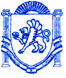 	                  РЕСПУБЛІКА КРИМ	                         РЕСПУБЛИКА КРЫМ	 КЪЫРЫМ ДЖУМХУРИЕТИ             БАХЧИСАРАЙСЬКИЙ РАЙОН	                          БАХЧИСАРАЙСКИЙ РАЙОН	 БАГЪЧАСАРАЙ БОЛЮГИ                          АДМІНІСТРАЦІЯ	                                                        АДМИНИСТРАЦИЯ                                               УГЛОВОЕ КОЙ УГЛІВСЬКОГО  СІЛЬСЬКОГО  ПОСЕЛЕННЯ	       УГЛОВСКОГО СЕЛЬСКОГО ПОСЕЛЕНИЯ         КЪАСАБАСЫНЫНЪ ИДАРЕСИ        ПОСТАНОВЛЕНИЕот «18» октября 2017 года					№ 111Об утверждении порядка формирования, ведения, обязательного опубликования перечня муниципального имущества, передаваемого в аренду субъектам малого и среднего предпринимательства, не подлежащего приватизации, а также порядка и условий предоставления такого имущества в арендуВ соответствии с частью 4.1 ст. 18 Федерального закона от 24.07.2007 № 209-ФЗ «О развитии малого и среднего предпринимательства в Российской Федерации» (в редакции от 03.07.2016), руководствуясь Уставом муниципального образования Угловское сельское поселение Бахчисарайского района Республики Крым ПОСТАНАВЛЯЕТ:Утвердить порядок формирования, ведения, форму обязательного опубликования перечня муниципального имущества, переданного в аренду субъектам малого и среднего предпринимательства, не подлежащего приватизации, а также порядок и условия предоставления такого имущества в аренду согласно приложению. Опубликовать (обнародовать) постановление на официальном сайте Угловского сельского поселения www.угловскийсовет.рф.3. Контроль по выполнению настоящего постановления возложить на заместителя главы администрации Угловского сельского поселения.Председатель Угловского сельского совета – глава администрации Угловского сельского поселения						Н.Н. СосницкаяИсполнительДуда И.Н.Приложение 1к постановлению администрации Угловского сельского поселения № 111от 18.10.2017 годаПорядокформирования, ведения, обязательного опубликования перечня муниципального имущества, переданного в аренду субъектам малого и среднего предпринимательства, не подлежащего приватизации, а так же порядок и условия предоставления такого имущества в аренду1.	Общие положения 1.1.	Настоящий Порядок формирования, обязательного опубликования перечней муниципального имущества, переданного в аренду субъектам малого и среднего предпринимательства, не подлежащего приватизации (далее - Перечень), а также порядок и условия предоставления такого имущества в аренду разработаны в соответствии с Федеральными законами от 24.07.2007 № 209-ФЗ «О развитии малого и среднего предпринимательства в Российской Федерации», от 22.07.2008 № 159 -ФЗ «Об особенностях отчуждения недвижимого имущества, находящегося в государственной собственности субъектов Российской Федерации или муниципальной собственности и арендуемого субъектами малого и среднего предпринимательства, и о внесении изменений в отдельные законодательные акты Российской Федерации», от 26.07.2006 № 135-ФЗ «О защите конкуренции », Приказом Федеральной анти-монопольной службы от 10.02.2010 № 67 «О порядке проведения конкурсов или аукционов на право заключения договоров аренды, договоров безвозмездного пользования, договоров доверительного управления имуществом, иных договоров, предусматривающих переход прав в отношении государственного или муниципального имущества, и перечне видов имущества, в отношении которого заключение указанных договоров может осуществляться путем проведения торгов в форме конкурса». 1.2.	Порядок регулирует правила формирования, ведения, публикации перечня муниципального имущества муниципального образования Угловское сельское поселение Бахчисарайского района Республики Крым, свободного от прав третьих лиц (за исключением имущественных прав субъектов малого и среднего предпринимательства), которое может быть использовано только в целях предоставления его во владение и (или) в пользование на долгосрочной основе субъектам малого и среднего предпринимательства и организациям, образующим инфраструктуру поддержки субъектов малого и среднего предпринимательства, а также условия предоставления такого имущества в аренду.1.3. Перечень муниципального имущества, предназначенного для передачи в пользование субъектам малого и среднего предпринимательства (далее - Перечень), и все изменения к нему утверждаются постановлением администрации.2.	Порядок формирования перечня 2.1.	Формирование перечня осуществляет администрация Угловского сельского поселения Бахчисарайского района Республики Крым. 2.2.	Перечень муниципального недвижимого имущества, предназначенного для передачи во владение и (или) пользование субъектам малого и среднего предпринимательства, утверждается постановлением администрации, с ежегодным, до 1 ноября текущего года, дополнением муниципальным имуществом.2.3.	В Перечень включается свободное от прав третьих лиц (за исключением имущественных прав субъектов малого и среднего предпринимательства) недвижимое и движимое имущество казны муниципального образования Угловское сельское поселения Бахчисарайского района Республики Крым (далее - имущество). 2.4.	Перечень формируется из числа нежилых зданий, строений, сооружений и помещений муниципальной собственности, не закрепленных на праве хозяйственного ведения за муниципальными унитарными предприятиями или на праве оперативного управления за муниципальными учреждениями, а также свободных от иных прав третьих лиц (за исключением имущественных прав субъектов малого и среднего предпринимательства). 2.5.	Муниципальное имущество, включенное в перечень, может быть использовано в целях предоставления его во владение и (или) пользование на долгосрочной основе (в том числе по льготным ставкам арендной платы) субъектам малого и среднего предпринимательства и организациям, образующим инфраструктуру поддержки субъектов малого и среднего предпринимательства, а также отчуждено на возмездной основе в собственность субъектов малого и среднего предпринимательства. 2.6.	Изменения в утвержденный перечень вносятся путем включения дополнительных объектов муниципальной собственности, предназначенных для передачи во владение и (или) пользование субъектам малого и среднего предпринимательства и организаций, образующих инфраструктуру поддержки субъектов малого и среднего предпринимательства, путем исключения имущества в связи с его не востребованностью, непригодностью для дальнейшего использования или невозможностью использования имущества в соответствии с действующим законодательством. Изменения в утвержденный перечень могут быть внесены по инициативе субъектов малого и среднего предпринимательства.3.	Порядок ведения и опубликования перечня 3.1.	Перечень муниципального имущества для оказания имущественной поддержки субъектам малого и среднего предпринимательства в муниципальном образовании Угловское сельское поселение Бахчисарайского района Республики Крым предназначен исключительно для предоставления муниципального имущества во владение и (или) в пользование субъектам малого и среднего предпринимательства и организациям, образующим инфраструктуру поддержки малого и среднего предпринимательства. 3.2.	Перечень имущества формируется в виде информационной базы данных, содержащей реестр объектов учета - зданий, строений, сооружений, нежилых помещений, оборудования, свободных от прав третьих лиц (за исключением имущественных прав субъектов малого и среднего предпринимательства), а также данные о них, и представляет собой таблицу, содержащую следующие сведения: - реестровый номер объекта; - наименование муниципального имущества; - характеристики, позволяющие определенно установить имущество, подлежащее передаче арендатору в качестве объекта аренды;-	адрес объекта муниципальной собственности;-	целевое назначение имущества; -	отметка об исключении из Перечня (дата, основание). 3.3.	Перечень ведется администрацией Угловского сельского поселения в электронном виде и на бумажном носителе. Сведения, содержащиеся в Перечне, являются открытыми и общедоступными. 3.4.	Перечень подлежит уточнению в случае необходимости исключения объектов либо включения новых объектов. Объекты могут быть исключены из Перечня в случаях: -	не востребованности объектов для указанных в настоящем Положении целей; -	исключения видов деятельности, для которых предоставлен или может быть предоставлен объект, из перечня социально значимых видов деятельности; -	необходимости использования помещения для муниципальных или государственных нужд; -	в случае передачи в установленном действующим законодательством порядке объекта в государственную собственность или собственность Тамбовской области. 3.5.	Перечень и все изменения к нему подлежат обязательному опубликованию и размещению на официальном сайте Угловского сельского совета в течение тридцати рабочих дней с момента утверждения перечня и изменений к нему. 4.	Порядок и условия предоставления муниципального имущества аренду 4.1.	Предоставление муниципального имущества в аренду субъектам малого и среднего предпринимательства осуществляется посредством проведения торгов (аукцион, конкурс). Юридические и физические лица, не относящиеся к категории субъектов малого и среднего предпринимательства, к участию в торгах не допускаются. 4.2.	Предоставление муниципального имущества в аренду субъектам малого и среднего предпринимательства без проведения торгов на право заключения договоров аренды осуществляется по следующим основаниям: - заключение договоров с субъектами малого и среднего предпринимательства на новый срок в случаях, установленных законодательством;- предоставление муниципальной преференции субъектам малого и среднего предпринимательства, осуществляющим приоритетные, социально значимые виды деятельности.4.3.	Проведение конкурсов, аукционов на право заключения договоров аренды муниципального имущества осуществляется в порядке, установлен-ном приказом Федеральной антимонопольной службы от 10.02.2010 № 67 «О порядке проведения конкурсов или аукционов на право заключения договоров аренды, договоров безвозмездного пользования, договоров доверительного управления имуществом, иных договоров, предусматривающих переход прав владения и (или) пользования в отношении государственного или муниципального имущества, и перечне видов имущества, в отношении которого заключение указанных договоров может осуществляться путем проведения торгов в форме конкурса». 4.4.	Договор аренды имущества, включенного в Перечень, заключается на срок не менее пяти лет, за исключением случаев, установленных действующим федеральным и областным законодательством.4.5.	Сведения о заключенных договорах аренды предоставляются уполномоченному органу для включения в реестр субъектов малого и среднего предпринимательства.Приложение 2к постановлению администрации Угловского сельского поселения № 111 от 18.10.2017 годаФорма перечня муниципального имущества, подлежащего продажеили права на заключение договоров аренды№ п/пРеестровый номерНаименование Адрес объекта Категория земельВид разрешенного использования Целевое назначениеПлощадь, м.кв.Основание исключения из перечняИное12345678910